ХАРАКТЕРИСТИКА КОЛЕБАНИЙ ПАРАМЕТРОВ ТЛЕЮЩЕГО РАЗРЯДА АТМОСФЕРНОГО ДАВЛЕНИЯ НА ПОСТОЯННОМ ТОКЕ, ВЫЗВАННЫХ МИГАНИЕМ АНОДНЫХ ПЯТЕНКазак А.В., Симончик Л.В.Институт физики НАН Беларуси, Минск, Беларусь, a.pavlova@ifanbel.bas-net.byСтабильные структуры анодных пятен являются примером самоорганизации в тлеющих разрядах. Экспериментальные результаты [1] показали, что пятна, формирующие стабильную картину на аноде в тлеющем разряде атмосферного давления (ТРАД) на постоянном токе в гелии, мерцают. Установлена корреляция между флуктуациями интегральной интенсивности свечения пятен и разрядного тока (или напряжения). Амплитуда колебаний тока может достигать 15% при среднем значении разрядного тока 0,8 А[1]. Такие сильные колебания разрядного тока могут оказывать существенное влияние на другие характерные области тлеющего разряда, также как и на стабильность разряда в целом. Колебания параметров тлеющего разряда подробно описаны в [1] при токах до сотен миллиампер. В отличие от [1], данныерезультатыполученыприбольшихтокахдо3-4 A. Колебания интенсивностей света разных областей разряда и тока разряда анализировались с использованием элементов теории хаоса. Также исследуется влияние флуктуаций тока на уширение штарковских компонент линий гелия и водорода в области катодного падения.ТРАД в гелии зажигался в герметизированной разрядной камере в двухэлектродной конфигурации, аналогичной [1]. В экспериментах использовался плоский медный катод. Анод изготовлялся из меди или вольфрама и имел плоскую или слабо закругленную форму. Через камеру продувается гелий с расходом 1-2 л/мин при атмосферном давлении. На Рис.1 представлено изображение анодных пятен, сфотографированное под углом (~ 30 градусов) к поверхности электрода. В данном случае, межэлектродный промежуток – 8 мм, а средний ток – 0,8 А. Количество анодных пятен, их интенсивность и площадь поверхности анода, которую они занимают, в первую очередь зависят от тока разряда и величины разрядного промежутка. Влияние формы анода и его материала незначительно. Используя зарегистрированные временные ряды колебаний тока и интенсивностей, построены, согласно [2], соответствующие им аттракторы. Аттрактор колебаний тока в гелиевом разряде представляет собой тор, который быстро выходит на предельный цикл с размерностью в диапазоне 1,2-1,5.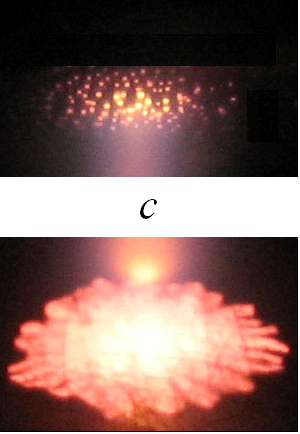 Установлены факторы (анодная температура и малые примеси других газов в потоке гелия), которые влияют как на картину анодных пятен, так и на параметры колебаний. Используя их, можно влиять накартину анодных пятен и, соответственно, на параметры колебаний и их аттракторы. Так с примесью аргона колебания тока становятся нерегулярными, их Фурье спектр значительно уширяется. Аттрактор с размерностью 2-3,5 имеет ядро и несколько спиралей.Обсуждаются некоторые особенности применения поляризационной штарковской спектроскопии для определения электрического поля в области катодного падения ТРАД в гелии при наличии колебаний тока.Показано, что электрическое поле в слое катодного падения имеет сильную флуктуирующую составляющую, определяющую уширение штарковских компонент линий гелия и водорода.Картины анодных пятен и вызванные ими колебания электрических параметров также исследуются и в трехэлектродной конфигурации.В этом случае картина пятен на дополнительном аноде характеризуется большей занимаемой площадью и необычными узорами.Литература.Arkhipenko V.I., Callegari T., Safronau Y.A., Simonchik L.V. and Tsuprik I.M. Plasma Sources Sci. Technol.,Vol. 22, 045003, (2013).Pyragas K. Phys. Lett. A, Vol. 170, pages 421 (1992).